Приложение №1 к контракту № 01 от 10.10.2013 г.СПЕЦИФИКАЦИЯ на приобретение спортивного инвентаря и оборудования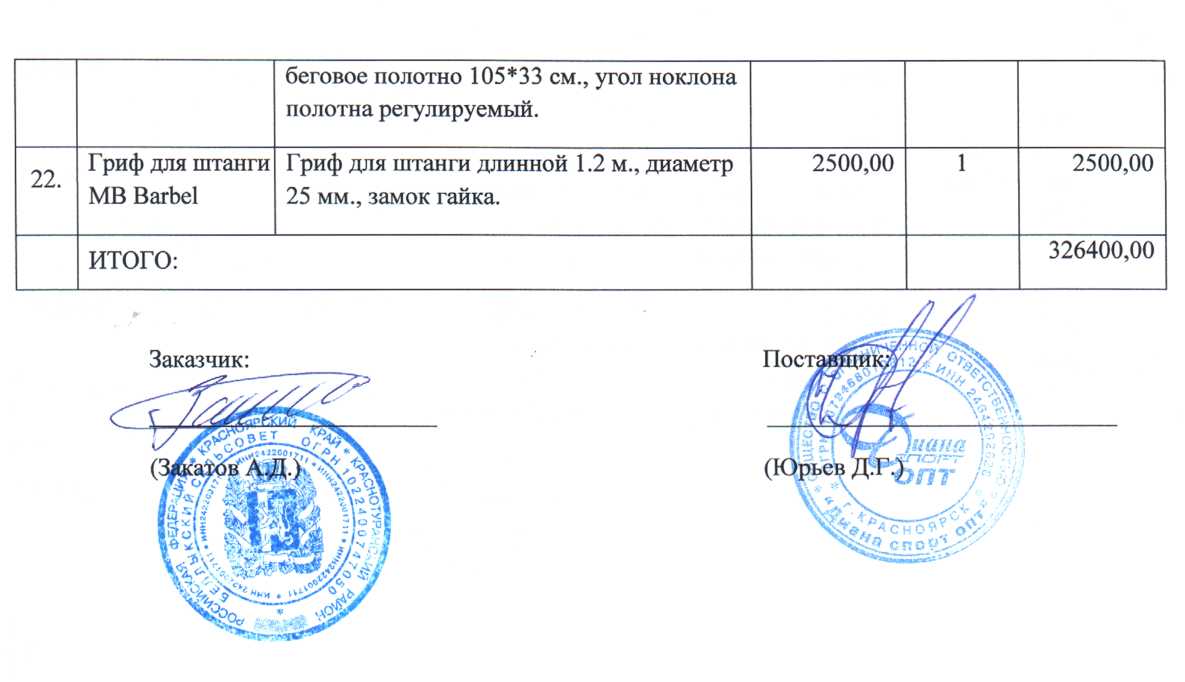 п/пНаименованиеТехнические характеристики предмета закупкиЦенарублиКол-воСуммарубли1.Лыжи беговые Fischer Speedmax Classic Plus Med NisЛыжи беговые Fischer Speedmax классические лыжи нового поколения для профессионалов, со стабильными рабочими характеристиками в широком спектре температур14500,00343500,002.Лыжи беговые FischerSpeedmax Skate С-special NISЛыжи беговые нового поколения с облегченным сердечником и усиленным кантом. Предназначены для спортсменов профессионалов, со стабильными характеристиками в большом диапазоне температур14500,00229000,003.Ботинки лыжные Salomon S-Lab ProSkБотинки Salomon - гоночные ботинки высокого уровня для конькового хода, оснащенные фиксирующим ремешком, с отличной поддержкой и эффективной передачей энергии10600,00553000,004.Крепления для беговых лыж Salomon Pilot SNS PROPULSE RCКрепления Salomon Pilot SNS PROPULSE RC - высокого уровня для классического хода с двумя осями для лучшего контроля за направлением лыж с регулируемой жесткостью пружины, с ручным механизмом открывания1700,0058500,005.Папки лыжные Swix TriacПалки лыжные Swix Triac созданы по новой технологии, имеют аэродинамическое древко и хорошую сбалансированность. Рукоятка и древко представляют собой одно целое. Темляк регулируемый.10000,00550000,006.Тренажер лыжный ErcolinaТренажер лыжный Ercolina оснащен магнитным тормозом, обладает способностью передачи максимальной точностью имитации движения44400,00144400,007.Мяч баскетбольный Spalding TF-500 Composite №7Мяч баскетбольный Spalding TF 500 Composite №7 Камера бутиловая армированная нейлоновой нитью, материал покрытия синтетическая кожа1200,0056000,008.Сетка баскетбольная KV.REZACСетка баскетбольная KV.REZAC трехцветная, размер 40*38 см., ячейки 7*7 см. материал полиэстер.300,00103000,009.Ракетка для настольного тенниса Start Line Level 500Ракетки для настольного тенниса Start Line Level 500. 5 -слойное сбалансированное основание из специального шпона накладка Dynamic внутрь губка 2 мм, основание 6,4 мм, ручка полая, облегченная с линзой, рукоятка анатомическая450,00104500,0010.Сетка для настольного тенниса Start Line ClassicСетка нейлоновая с регулируемым натяжением высоты350,0051750,0011.Стол для настольного тенниса Start Line OlympicСтол для н/т Start line Olympic с сеткой, цвет синий, игровое поле 16 мм с меламиновым покрытием, кант кромка ПВХ 0,45 мм, рамка стальная труба 25мм с полимерным покрытием.6000,0016000,0012.Набор игр 3 в 1 (шашки, шахматы, нарды) THF2202BНабор игр 3 в 1 THF2202B (шашки, шахматы, нарды) в комплект входит коробка с изображением на ней игрового поля и фигуры покрытые лаком450,0031350,0013.Сетка для минифутбольных ворот 2040Сетка для минифутбольных ворот. Нить 4 мм, размер 2*3* 1*1.53100,00412400,0014.Мяч футбольный Select Briliant FIFAМяч футбольный Select Briliat Тип футбольный, уровень игры профессиональный, покрытие ламинированный полиуретан, три подкладочных слоя, цельная сбалансированная камера из латекса2400,0037200,0015.Мяч волейбольный Gala Pro-Line 10 FIYBМяч волейбольный Mikasa MVA 200. Создан из композитных материалов, поверхность с технологией «double dimple» покрытие из синтетической кожи,  бутиловая камера, клееный, размер № 51100,001011000,0016.Сетка волейбольная 5026Сетка волейбольная стандартная. Длина 9.5 м., ширина 1м., ячейки квадратные со стороной 10 см. верх и низ обшиты синтетической лентой750,0043000,0017.Форма волейбольная Fanat MBФорма волейбольная. Комплект мужской игровой формы (майка, шорты) материал хлопок 95%,спандекс 5%1100,001516500,0018.Мяч для настольного тенниса Stiga Club SelectМяч для настольного тенниса практичный сочетает в себе высокие игровые характеристики , d=40MM.12,001001200,0019.Велотренажер магнитный Tomeo NovaВелотренажер вертикальный, магнитный, с регулируемой величиной нагрузки5100,0015100,0020.Тренажер Многофункцио нальная скамья для жима Body Sculpture LB0830-01Тренажер Многофункциональная скамья для жима.                                   Упражнения: жим штанги под наклон - с положительным и отрицательным углом, разгибание ног.                          Особенности конструкции:-регулированный наклон скамьи - положительный и отрицательный угол. Т - образная перекладина для развития ног с держателем грузов и удобными валиками.7000,0017000,0021.Беговая дорожка Tomeo CrossТренажер беговая дорожка с бесступенчатой системой изменения нагрузок, утяжеленным маховиком, беговое полотно 105*33 см., угол наклона полотна регулируемый9500,0019500,0022.Гриф для  штанги           MB BarbelГриф для штанги длинной 1.2 м., диаметр 25 мм., замок гайка2500,001326400,00ИТОГО:ИТОГО:326400,00